ОСНОВНО УЧИЛИЩЕ ”СВЕТИ СВЕТИ КИРИЛ И МЕТОДИЙ”,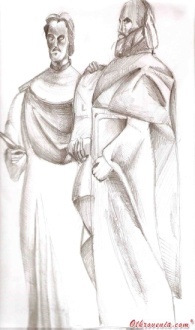 с. Нова Черна, общ. Тутракан, обл. Силистра                                           ул.”Кирил и Методий” № 87,  ПК 7645, тел: 08534-2270, e-mail: оu_novacherna@abv.bgВх. № ......../.....................ДОДИРЕКТОРА  НАОУ „Св.Св. Кирил и Методийс. Нова ЧернаЗАЯВЛЕНИЕот …………………………….…………………………………………………/трите имена на родителя/адрес и тел. за контакт: …………………………………………………………….................................................................................................................................................. УВАЖАЕМИ ГОСПОДИН ДИРЕКТОР,Желая синът/дъщеря ми ……………………………………………………………...………..Роден/а в гр./с……………………………общ…….….……….…….. обл………………………ЕГН: ……………… през учебната 20……/20…. г. да бъде записан/а в повереното Ви  училище в …….. клас.Детето ми до момента е учило …………………………………………..…….. в …… класс изучаване на ……………………………………. език.Личен лекар: ………...……….……………………………………Предпочитания …...……………………………………….С уважение, Дата: .............................................Подпис: …………………………